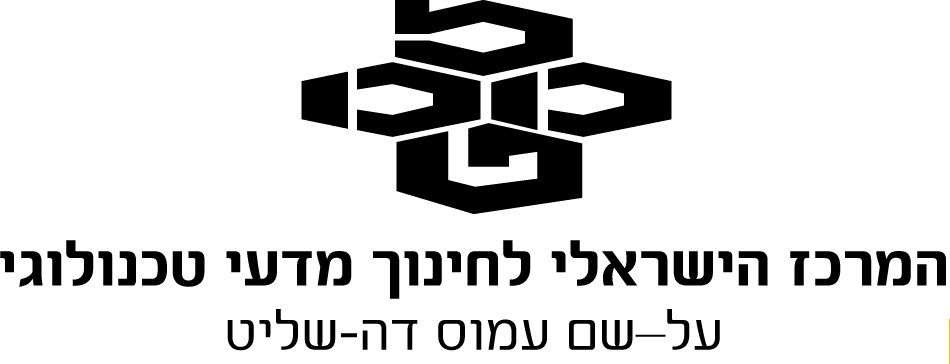 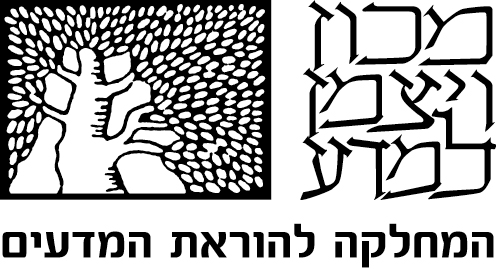 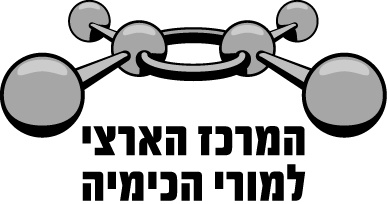 פעילות בהערכה חלופית בנושא פחמימות:כתיבת עבודה זוגית על פי הסרטון "ארוחה משפחתית"הנחיות לתלמידלפניכם מיני חקרשת בנושא פחמימות. חקרשת זה מתבסס על הסרטון "ארוחה משפחתית" בקישור הבא:			 https://www.youtube.com/watch?v=2uyQ4deyOU41.	צפו בסרטון וערכו רשימה של כל דברי המזון המופיעים בו.  
ציינו לגבי כל מאכל אם יש בו פחמימות (סוכרים). אם יש - מצאו במקורות מידע את סוג הסוכר / סוגי הסוכרים שבמאכל.2.	בחרו באחד משלושת הנושאים I-III וחקרו את הנושא שבחרתם.	העבודה צריכה לכלול מקורות מידע והכתובות שלהם באינטרנט, איורים, תמונות ועוד.I.   חד-סוכריםבדקה 3:04 מצולמים הקינוחים של הארוחה.א.	i 	"סוכר ענבים" הוא כינוי לחד-סוכר ידוע. מהו הסוכר? (4 נקודות)	ii 	חד-סוכר זה מתמוסס היטב בדם (שרובו מים) בגוף האדם. הסבר מדוע. (6 נקודות)ב.	איזה סוכר מצוי בתותים (ובפירות אחרים)?  (4 נקודות)ג.  	בייצור דברי מתיקה נוהגים להשתמש בחד-סוכר שציינתם בסעיף ב' ולא בחד-סוכר שציינתם בסעיף א'. מהי הסיבה לכך? (6 נקודות)ד.	רשמו נוסחת הייוורת עבור כל אחד משני הסוכרים שציינתם בסעיפים א'-ב'. (6 נקודות)ה.	ציינו את סוג / סוגי הקשרים הקיימים בחד-סוכרים שציינתם בסעיפים א'-ב':	i	בתוך מולקולות. (4 נקודות)	ii	בין מולקולות. (4 נקודות)ו.  	חפשו ברשת סיפור מעניין המתייחס לאחד משני החד-סוכרים שציינתם               בסעיפים א'-ב'. ציינו קישור לסיפור זה. (8 נקודות)ז.  	קבעו עבור כל אחד משני הסוכרים שציינתם בסעיפים א'-ב', אם הוא מופיע                   במאכל / במאכלים נוספים שבסרטון. אם כן - ציינו באיזה מאכל  / באילו מאכלים.                 (8 נקודות)II.   דו-סוכריםבדקה 0:32 רואים סלק אדום על השולחן.א.  	כיצד נעשה שימוש בסלק בייצור סוכר מאכל?  (8 נקודות)ב.  	האם הסלק המצולם בסרטון משמש חומר גלם לייצור סוכר מאכל? (6 נקודות)ג.  	סוכר מאכל הוא דו-סוכר. מהו שמו המדעי? (4 נקודות)ד.  	רשמו נוסחת הייוורת עבור סוכר מאכל. (8 נקודות)ה.	ציינו את סוג / סוגי הקשרים הקיימים בסוכר מאכל:	i	בתוך מולקולות. (4 נקודות)	ii	בין מולקולות. (4 נקודות)ו.  	חפשו ברשת סיפור מעניין המתייחס לסוכר מאכל. ציינו קישור לסיפור זה. (8 נקודות)ז.  	קבעו עבור סוכר מאכל, אם הוא מופיע במאכל / במאכלים נוספים שבסרטון.                      אם כן - ציינו באיזה מאכל / באילו מאכלים. (8 נקודות)III.   רב-סוכריםבדקה 0:42 מופיעים שני סירים על הכיריים.א.  	בשני הסירים ישנם מאכלים המכילים רב-סוכר מסוים. מהו? (4 נקודות)ב.  	לרב-סוכר זה שני מרכיבים. מהם? מה דומה ומה שונה במרכיבים אלה? (10 נקודות)ג.  	איך אפשר לבדוק את נוכחות רב-סוכר שציינתם בסעיף א'? (6 נקודות)ד.  	רשמו נוסחת הייוורת עבור קטע של כל אחד ממרכיבי הרב-סוכר שציינתם בסעיף ב'?                     (6 נקודות)ה.	ציינו את סוג/סוגי הקשרים הקיימים ברב-סוכר זה:	i	בתוך מולקולות. (4 נקודות)	ii	בין מולקולות. (4 נקודות)ו.  	חפשו ברשת סיפור מעניין המתייחס לרב-סוכר זה. ציינו קישור לסיפור זה. (8 נקודות)ז.  	קבעו עבור הרב-סוכר אם הוא מופיע במאכל / במאכלים נוספים שבסרטון.                       אם כן - ציינו באיזה מאכל / באילו מאכלים. (8 נקודות)פעילות בהערכה חלופית בנושא פחמימות:כתיבת עבודה זוגית על פי הסרטון "ארוחה משפחתית"מחוון להערכת חקר רשת בנושא פחמימות שמות התלמידים בקבוצה_____________________________________תאריך______________ממדים קבועים (30 נקודות):ממדים ייחודיים - חקירה ברשת (70 נקודות):הערכת העבודה:הממדניקוד מרביקריטריונים להערכההתלמידים…ניקודאיכות ההגשה10 נק'מגישים עבודה ערוכה, מאורגנת ואסתטיתאיכות ההגשה10 נק'כותבים בצורה בהירה ועניינית ובעברית/ערבית תקניתשפה מדעית10 נק'משתמשים בשפה מדעית מדויקת ונכונה בעבודה הכתובה ובהצגההצגת העבודה10 נק'מציגים את העבודה בצורה עניינית וברצף הגיוניהצגת העבודה10 נק'עושים שימוש נכון באמצעי המחשה (מצגות, פוסטרים, ניסויים, אחר)הצגת העבודה10 נק'מראים ידע מדעי ובקיאות בנושאהצגת העבודה10 נק'עורכים את ההצגה בצורה מקורית ויצירתיתהממדניקוד מרביקריטריונים להערכההתלמידים…ניקודניסוח התשובות50 נק'מנסחים תשובות מקיפות ומעמיקות לשאלות הנתונותשימושבמקורות מידע20 נק'משתמשים במקורות מידע מגוונים (לפחות 3)שימושבמקורות מידע20 נק'עושים שימוש מושכל במקורות מידע  ברשת  שימושבמקורות מידע20 נק'מציינים במדויק את  מקורות המידע (עושים קישור לדף המיוחד)  ממדים קבועיםממדים ייחודייםהערכת העבודה